Working Party 3APT VIEW AND PRELIMINARY APT COMMON PROPOSAL on WRC-19 agenda item 7 (issue D)Agenda Item 7: 7	to consider possible changes, and other options, in response to Resolution 86 (Rev. Marrakesh, 2002) of the Plenipotentiary Conference, an advance publication, coordination, notification and recording procedures for frequency assignments pertaining to satellite networks, in accordance with Resolution 86 (Rev.WRC-07), in order to facilitate rational, efficient and economical use of radio frequencies and any associated orbits, including the geostationary-satellite orbit;Resolution 86 (Rev.WRC-07) – Implementation of Resolution 86 (Rev. Marrakesh, 2002) of the Plenipotentiary Conference1. 	Background for Issue DThe 2012 World Radiocommunication Conference (WRC-12) decided to modify RR No. 9.36.2. Following this provision, the Bureau now publishes a “definitive list” of those networks, systems and earth stations with which coordination under RR Nos. 9.7, 9.7A and 9.7B needs to be effected once a coordination request (a new one or a modification to an existing one, as appropriate) for a satellite network or system is processed. Such a list is published in the relevant Special Section annexed to the BR International Frequency Information Circular (BR IFIC).The above-mentioned provision (RR No. 9.36.2) is very useful, because, in the cases of coordination under RR Nos. 9.7, 9.7A and 9.7B, it reduces the administrative workload of identifying the names of specific satellite networks, systems and earth stations with which a new satellite network or system needs to effect coordination.However, in the cases of coordination under RR Nos. 9.12, 9.12A and 9.13, the Bureau does not publish a list of the satellite networks or systems potentially affected to complement the list of administrations potentially affected by incoming satellite networks or systems that it provides. Methods to satisfy Issue D, are as the follows:Method D1Under this method, it is proposed to add the requirements to have:a)	a pre-compiled list of potentially affected satellite networks and/or systems, published for information only, included in the CR/C Special Section for coordination under RR Nos. 9.12, 9.12A and 9.13, by stipulating it in RR No. 9.36.1;b)	the definitive list of affected satellite networks or systems to be considered when effecting coordination under RR Nos. 9.12, 9.12A and 9.13 to be included in the CR/D Special Section by stipulating it in RR No. 9.53A.The list of potentially affected satellite networks/systems provided in the CR/C is for information only, and to also avoid a different status compared to the list of affected administrations. Under the current regulatory regime, the definitive list of administrations is provided in the CR/D. Under this method, it is proposed to also include the definitive list of satellite networks/systems in the CR/D.Method D2Under this method, it is proposed to add the requirements to have the list of satellite networks or systems potentially affected included in the CR/C Special Section for coordination under RR Nos. 9.12, 9.12A and 9.13 for information only, by stipulating it in RR No. 9.36.1. As opposed to Method D1, no further action will be required from the notifying administrations for the list of satellite networks/systems following the publication of the CR/C.2. 	DocumentsInput Documents APG19-5/INP-44Rev.1(AUS), 51(INS), 67(CHN), 81(J), 104(MLA, SNG & THA), 119(VTN), 129(KOR)Information Documents APG19-5/INF-1(WMO), 5(ICAO), 18(CEPT), 19(ATU), 20(CITEL), 22(RCC) 3. 	Summary of discussions3.1	Summary of APT Members’ views3.1.1 	Australia - Document APG19-5/INP-44Rev.1Australia supports the identification of potentially affected networks for which coordination is be effected under RR Nos. 9.12, 9.12A and 9.13. Therefore, Australia prefers Method D1.3.1.2 	Indonesia - Document APG19-5/INP-51Indonesia is of the view to support Method D1 which propose to add the requirements to have:a pre-compiled list of potentially affected satellite networks and/or systems, published for information only, included in the CR/C Special Section for coordination under RR Nos. 9.12, 9.12A and 9.13, by stipulating it in RR No. 9.36.1;the definitive list of affected satellite networks or systems to be considered when effecting coordination under RR Nos. 9.12, 9.12A and 9.13 to be included in the CR/D Special Section by stipulating it in RR No. 9.53A.3.1.3 	China - Document APG19-5/INP-67China supports that the Bureau publish in the CR/D special section the “definitive lists” of those specific GSO networks or non-GSO systems, as appropriate, with which coordination under Nos. 9.12, 9.12A or 9.13 needs to be effected, as outlined in Method D1 in the CPM report.3.1.4 	Japan - Document APG19-5/INP-81Japan supports Method D1 because Method D1 would be more effective for smooth coordination.3.1.5 	Malaysia, Singapore & Thailand - Document APG19-5/INP-104Malaysia, Singapore and Thailand support the amendment to the Radio Regulations by adding the requirements to have the list of potentially affected satellite networks and/or systems included in CR/C and CR/D special sections for coordination under RR Nos. 9.12, 9.12A and 9.13 which reduces the administrative workload of identifying the names of satellite networks and systems to be considered when effecting coordination. Therefore, Malaysia, Singapore and Thailand support Method D1 of the CPM report.3.1.6 	Viet Nam - Document APG19-5/INP-119Viet Nam supports method D1.Under this method, it is proposed to add the requirements to have:a)	a pre-compiled list of potentially affected satellite networks and/or systems, published for information only, included in the CR/C Special Section for coordination under RR Nos. 9.12, 9.12A and 9.13, by stipulating it in RR No. 9.36.1;b)	the definitive list of affected satellite networks or systems to be considered when effecting coordination under RR Nos. 9.12, 9.12A and 9.13to be included in the CR/D Special Section by stipulating it in RR No. 9.53A.Reasons: it reduces the administrative workload of identifying the names of specific satellite networks, systems and earth stations with which a new satellite network or system needs to effect coordination.3.1.7 	Korea - Document APG19-5/INP-129The Republic of Korea supports the Method D1 in the CPM Report to add the requirements to have:a pre-compiled list of potentially affected satellite networks and/or systems, published for information only, included in the CR/C Special Section for coordination under RR Nos. 9.12, 9.12A and 9.13, by stipulating it in RR No. 9.36.1;the definitive list of affected satellite networks or systems to be considered when effecting coordination under RR Nos. 9.12, 9.12A and 9.13 to be included in the CR/D Special Section by stipulating it in RR No. 9.53A.3.2 	Summary of issues raised during the meetingIt is agreed by consensus to the development Preliminary APT Common Proposal (PACP), as embedded in Section 5.4. 	APT View(s)APT Members support the Method D1 for the Issue D, as outlined in the CPM19-2 Report.5. 	Preliminary APT Common Proposal(s)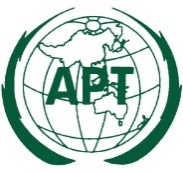 ASIA-PACIFIC TELECOMMUNITYDocument No:The 5th Meeting of the APT Conference PreparatoryGroup for WRC-19 (APG19-5)APG19-5/OUT-1031 July – 6 August 2019, Tokyo, Japan5 August 2019